T.C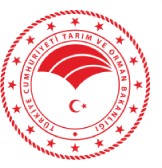 TARIM VE ORMAN BAKANLIĞITARIM REFORMU GENEL MÜDÜRLÜĞÜKırsal Kalkınmada Uzman Eller Projesi Hibe BaşvurusuNihai Puan Ek ListesiSayıYılBaşvuru Sahibi BilgileriProje BilgileriDurumİkametgah Adresi12023TC No:……………….Ad Soyad:TUĞBANUR TAŞANTelefon No: …………… Mezuniyet:Lisans/Ziraat Fakültesi (Bitki Koruma Bölümü)/ Yaş:22.41İl:SAMSUN İlçe:HAVZAMahalle:ŞEYHSAFİKonu:01 HAYVANSAL ÜRETİMAlt Konu:01.01 Büyükbaş Hayvan Yetiştiriciliği - Süt Sığırı YetiştiriciliğiAsilŞEYHSAFİ MAH. ŞEYHSAFİ SK. NO: 31HAVZA / SAMSUN22023TC No: ……………….Ad Soyad:FAZLI ULUSOYTelefon No:……………. Mezuniyet:Lisans/Ziraat Fakültesi (Zootekni Bölümü) / Yaş:28.33İl:SAMSUN İlçe:ATAKUMMahalle:KABADÜZKonu:01 HAYVANSAL ÜRETİMAlt Konu:01.02 Büyükbaş Hayvan Yetiştiriciliği - Besi Sığırı YetiştiriciliğiAsilKABADÜZ MAH. KOZLU SK. NO: 16ATAKUM / SAMSUN32023TC No: ……………….Ad Soyad:AYŞE NUR TÜRKERTelefon No: …………… Mezuniyet:Lisans/Ziraat Fakültesi (Tarım Makineleri ve Teknolojileri Mühendisliği Bölümü)/ Yaş:24.90İl:SAMSUNİlçe:ASARCIKMahalle:AYDINKÖYKonu:01 HAYVANSAL ÜRETİMAlt Konu:01.02 Büyükbaş Hayvan Yetiştiriciliği - Besi Sığırı YetiştiriciliğiAsilAYDINKÖY MAH. MERKEZ_20 SK. NO: 79/1 İÇ KAPI NO: 1 ASARCIK / SAMSUN42023TC No:………………..Ad Soyad:HÜSEYİN İNANTelefon No:…………….. Mezuniyet:Lisans/Ziraat Fakültesi (Bahçe Bitkileri Bölümü)/ Yaş:28.45İl:SAMSUNİlçe:VEZİRKÖPRÜMahalle:BAHÇEKONAKKonu:01 HAYVANSAL ÜRETİMAlt Konu:01.02 Büyükbaş Hayvan Yetiştiriciliği - Besi Sığırı YetiştiriciliğiAsilCUMHURIYET MAH. ATATÜRK BUL.TEMIZ APT BLOK NO: 417 İÇ KAPI NO: 3ATAKUM / SAMSUN52023TC No:…………………Ad Soyad:MUSTAFA GÜNERTelefon No:……………… Mezuniyet:Lisans/Mühendislik Fakültesi (Gıda Mühendisliği Bölümü)/Yaş:28.87İl:SAMSUN İlçe:TERMEMahalle:AKBUCAKKonu:01 HAYVANSAL ÜRETİMAlt Konu:01.01 Büyükbaş Hayvan Yetiştiriciliği - Süt Sığırı YetiştiriciliğiAsilAKBUCAK MAH. AKBUCAK MERKEZ SK.NO: 80 İÇ KAPI NO: 1 TERME / SAMSUN